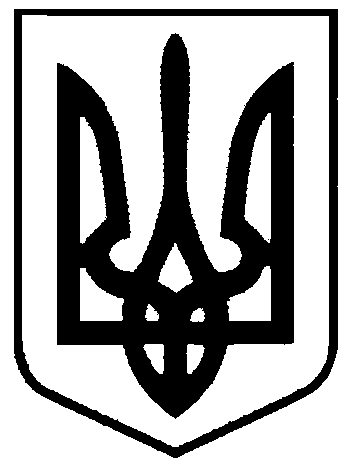 СВАТІВСЬКА МІСЬКА РАДАВИКОНАВЧИЙ КОМІТЕТРІШЕННЯвід «20» липня  2017 р.    	                   м. Сватове                                                    №53   Про призначення опікуна  недієздатному Рослякову С.В..Розглянувши звернення  Халявки Ірини Миколаївни  з проханням призначити її опікуном  над недієздатним Росляковим Сергієм Вікторовичем, 06.12.1957 року народження, який на даний час перебуває на лікуванні Сватівської обласної психіатричної лікарні  та клопотання головного лікаря Сватівської обласної психіатричної лікарні, дослідивши  документи що підтверджують можливість  Халявки І.М. виконувати обов’язки опікуна  над недієздатним Росляковим  С.В., враховуючи висновок ради опіки та піклування виконавчого комітету Сватівської міської ради від 19.07.2017 року, з метою захисту прав недієздатного,  керуючись ст. 63 ЦК УкраїниВиконавчий комітет Сватівської міської радиВИРІШИВ:Призначити Халявку Ірину Миколаївну опікуном  над недієздатним Росляковим Сергієм Вікторовичем, 06.12.1957 року народження.Видати Халявкі І.М. посвідчення встановленого зразка.Контроль за виконання  цього рішення покласти на  заступника міського голови з питань діяльності виконавчих органів ради Фоменко А.Л.Сватівський міський голова                                            Є.В. Рибалко